Proclamation in Recognition of “Rotary Week of Service”WHEREAS the 4,000+ Rotary Club members in Arizona, through their affiliation with 30,000+ Rotary Clubs worldwide, are dedicated to the well-being of, and to improving the quality of life for, all people in communities across Arizona, and WHEREAS Rotary Club members believe every act of service helps to build goodwill and peace in homes, schools, businesses, neighborhoods, and throughout <<<city/town>>> and this beautiful state of Arizona, andWHEREAS Rotary Club members believe in Service Above Self as they build communities and bridge divides throughout <<<city/town>>> and around Arizona, and WHEREAS Rotary Club members are People of Action who lend a hand to friends, neighbors, and strangers whenever and wherever there is a need to be addressed, andWHEREAS Rotary Club members understand that the COVID-19 pandemic continues to have a profound, and too often tragic, impact on families, schools, and businesses, in <<<city/town>>> and beyond, andWHEREAS Rotary Club members recognize that, now more than ever, our fellow residents need our collective assistance to meet their basic needs of food, shelter, safety, and connectedness, andWHEREAS Rotary Club members are calling out for more helpers to join them in serving and caring for the vulnerable and impoverished in every community, including <<<city/town>>>.NOW, THEREFORE, I, <<<Mayor’s Name>>>, do hereby proclaim this week as “ROTARY WEEK OF SERVICE” in <<<city/town>>>, Arizona, and I urge all citizens to recognize, applaud, and join the service efforts of this organization as it builds goodwill and peace throughout <<<city/town>>> and beyond. IN WITNESS WHEREOF, I have hereunto set my hand and caused the seal of <<<city/town>>>, Arizona to be affixed this 17th day of April 2021.<<<Mayor’s name>>>, Mayor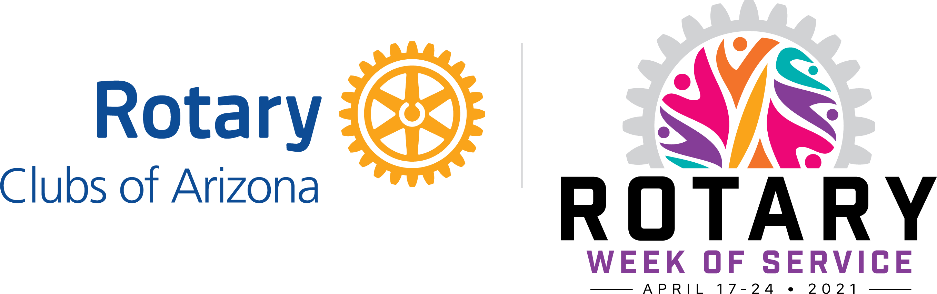 